ZDROWIE NA TALERZURodzic rozmawia z dzieckiem na temat zdrowego odżywiania, może pokazać świeże warzywa i owoce (warzywa umyte, w miarę potrzeby obrane ze skóry), może dać dziecku do skosztowania. Dzieci określają smak, zapach i kolor spożywanych warzyw. Wspólnie zastanawiają się, w jakich produktach, oprócz warzyw i owoców, są zawarte witaminy.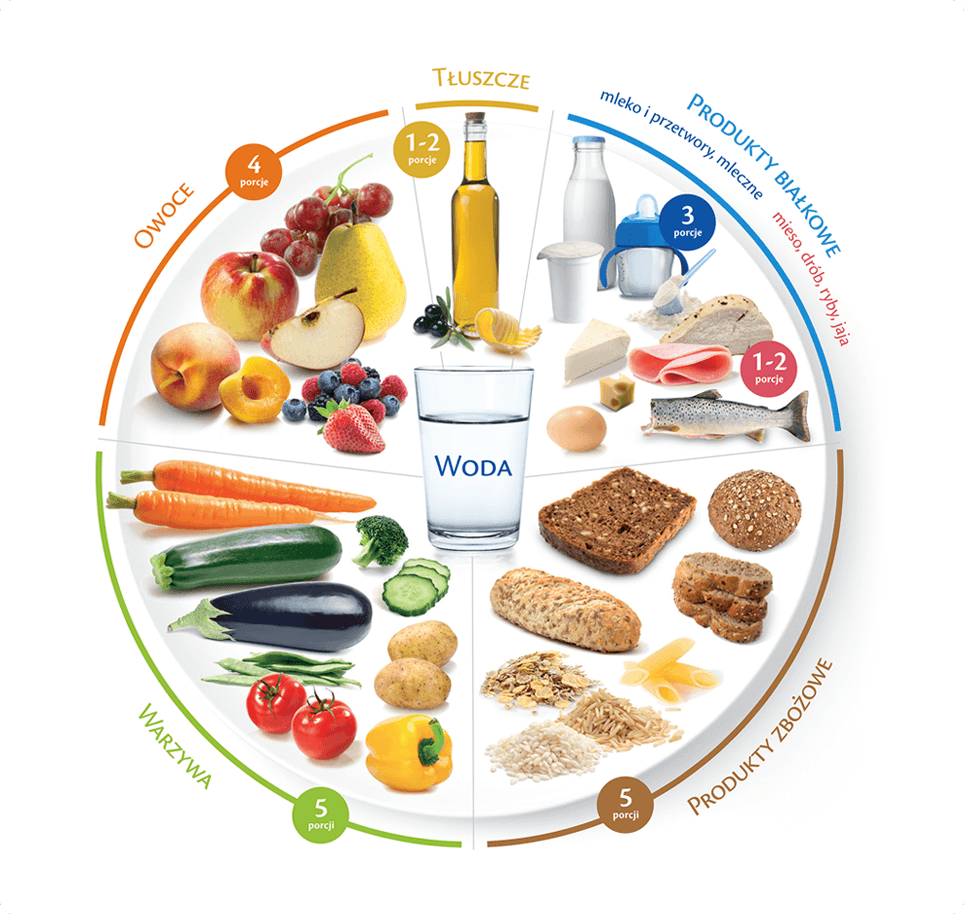 1.Wiersz: Posłuchaj wiersza M. Strzałkowskiej „Król Lul i warzywa” i powiedz, co się stało, kiedy król przestał jeść warzywa, czego zabrakło w jego organizmie, w jakich produktach są witaminy. O jakiej porze roku należy dostarczać więcej witamin?Król Lul i warzywaKról Lul z królestwa TanariwaRozkazał zniszczyć wszystkie warzywa,Lecz odkąd przestał warzywa jadać,Zaczął bez przerwy nad zdrowiem biadać.A że, jak każdy, wolał być zdrowy,prędko po rozum poszedł do głowywrócił z opery, podlał selery,złapał konewkę,skropił marchewkę,odchwaścił poryi pomidory,w środku rabatyposiał sałaty,brudząc paluszki,zasiał pietruszkii włażąc w krzaki2.Zdrowe i niezdrowe–  Ćwiczenie klasyfikacyjne, wzbogacanie słownika o pojęcia; produkty zdrowe, produkty niezdrowe, uświadamianie wpływu odżywiania na zdrowie człowieka i zachęcanie do częstego spożywania warzyw i owoców, nabywanie nawyku mycia owoców i warzyw przed spożyciem, nabywanie nawyku samodzielnego mycia rąk przed jedzeniem.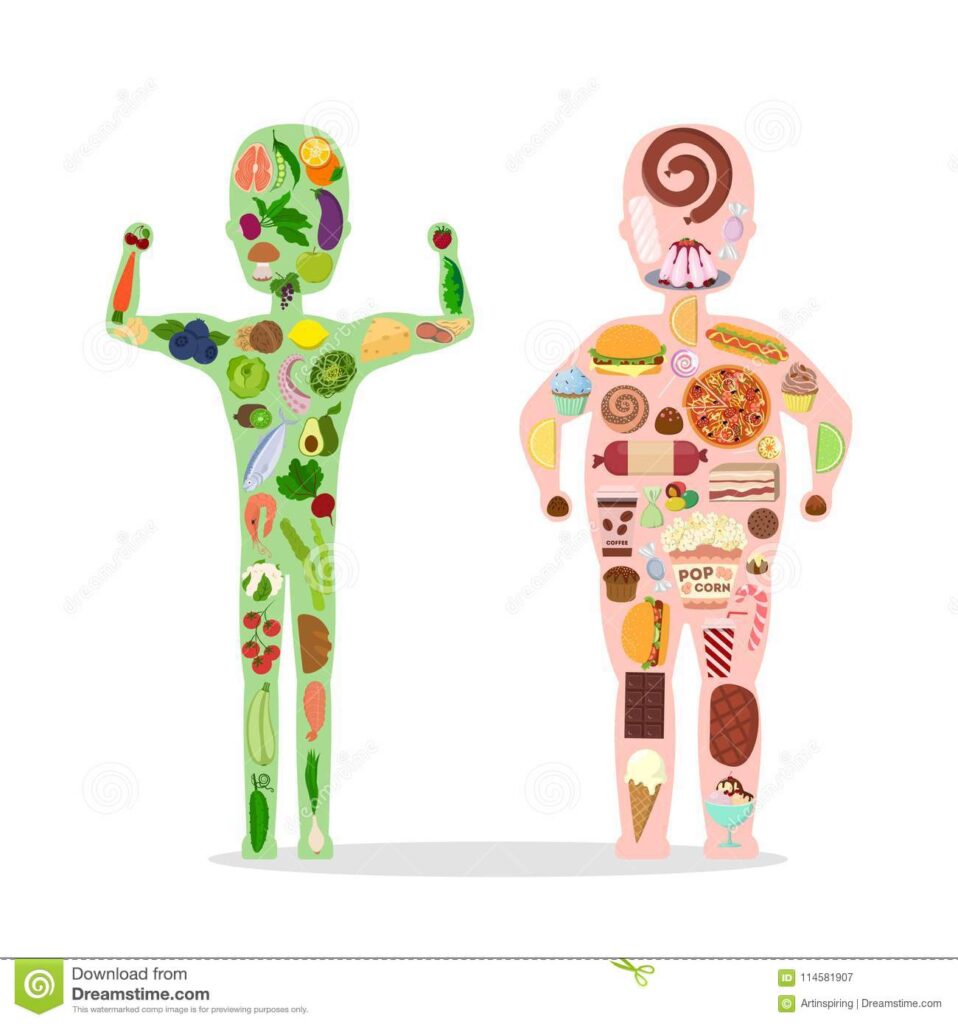 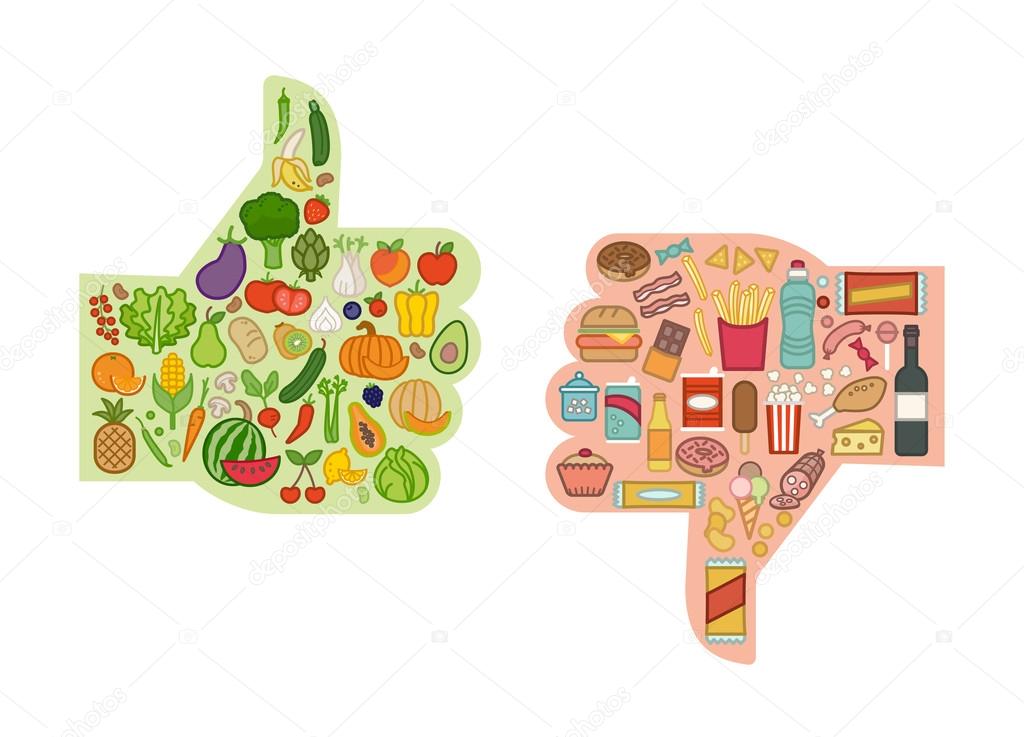 Zadaniem dziecka jest poklasyfikowanie produktów na zdrowe i niezdrowe oraz rozłożenie ich do dwóch oznaczonych pętli ze sznurka lub położonych na podłodze kół hula-hoop. Wybierając produkt, dziecko układa w wybranej pętli, uzasadniając swój wybór.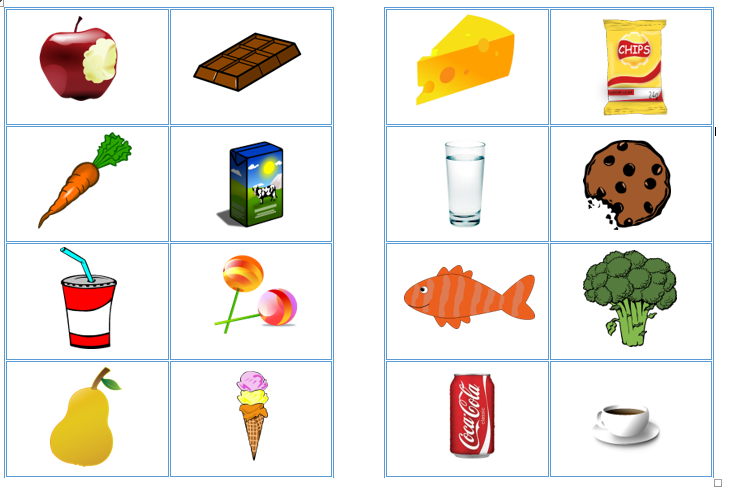 Piramida zdrowia – zapoznanie się z piramidą żywienia i jej dokładne omówienie- (każdego jej piętra)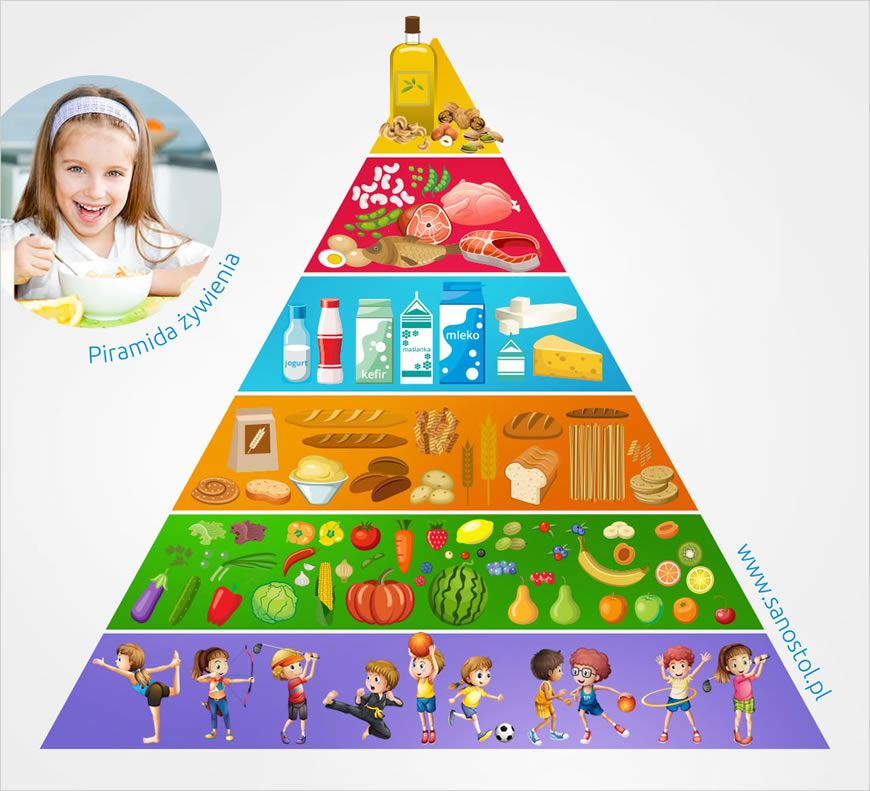 